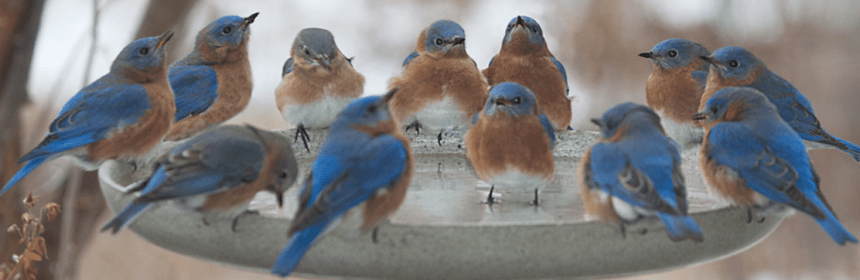 REGISTRACEdo soutěže pro školní družiny ZŠ s názvem„Ptačí pitný režim“Název školy:		Adresa školy:   			Jméno p. vychovatelky/vychovatele:   Telefonní číslo:			E-mail:				Oddělení školní družiny:   		Registrace do soutěže je možná emailem do pátku 8.dubna 2022.Severočeské vodovody a kanalizace, a.s., útvar komunikace a marketinguHana Štěpánková, e-mail: hana.stepankova@scvk.cz Případné dotazy ráda zodpovím na telefonu 604 114 254 nebo 417 808 399.Na základě registrace Vám poštou zašlu brožuru s pítky pro ptáčky a hmyz. 